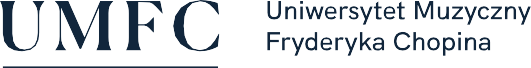 Nazwa przedmiotu:JĘZYK OBCY (język niemiecki)Nazwa przedmiotu:JĘZYK OBCY (język niemiecki)Nazwa przedmiotu:JĘZYK OBCY (język niemiecki)Nazwa przedmiotu:JĘZYK OBCY (język niemiecki)Nazwa przedmiotu:JĘZYK OBCY (język niemiecki)Nazwa przedmiotu:JĘZYK OBCY (język niemiecki)Nazwa przedmiotu:JĘZYK OBCY (język niemiecki)Nazwa przedmiotu:JĘZYK OBCY (język niemiecki)Nazwa przedmiotu:JĘZYK OBCY (język niemiecki)Nazwa przedmiotu:JĘZYK OBCY (język niemiecki)Nazwa przedmiotu:JĘZYK OBCY (język niemiecki)Nazwa przedmiotu:JĘZYK OBCY (język niemiecki)Nazwa przedmiotu:JĘZYK OBCY (język niemiecki)Nazwa przedmiotu:JĘZYK OBCY (język niemiecki)Nazwa przedmiotu:JĘZYK OBCY (język niemiecki)Nazwa przedmiotu:JĘZYK OBCY (język niemiecki)Nazwa przedmiotu:JĘZYK OBCY (język niemiecki)Nazwa przedmiotu:JĘZYK OBCY (język niemiecki)Nazwa przedmiotu:JĘZYK OBCY (język niemiecki)Nazwa przedmiotu:JĘZYK OBCY (język niemiecki)Nazwa przedmiotu:JĘZYK OBCY (język niemiecki)Nazwa przedmiotu:JĘZYK OBCY (język niemiecki)Jednostka prowadząca przedmiot:Kolegium nauk humanistycznych i języków obcychJednostka prowadząca przedmiot:Kolegium nauk humanistycznych i języków obcychJednostka prowadząca przedmiot:Kolegium nauk humanistycznych i języków obcychJednostka prowadząca przedmiot:Kolegium nauk humanistycznych i języków obcychJednostka prowadząca przedmiot:Kolegium nauk humanistycznych i języków obcychJednostka prowadząca przedmiot:Kolegium nauk humanistycznych i języków obcychJednostka prowadząca przedmiot:Kolegium nauk humanistycznych i języków obcychJednostka prowadząca przedmiot:Kolegium nauk humanistycznych i języków obcychJednostka prowadząca przedmiot:Kolegium nauk humanistycznych i języków obcychJednostka prowadząca przedmiot:Kolegium nauk humanistycznych i języków obcychJednostka prowadząca przedmiot:Kolegium nauk humanistycznych i języków obcychJednostka prowadząca przedmiot:Kolegium nauk humanistycznych i języków obcychJednostka prowadząca przedmiot:Kolegium nauk humanistycznych i języków obcychJednostka prowadząca przedmiot:Kolegium nauk humanistycznych i języków obcychJednostka prowadząca przedmiot:Kolegium nauk humanistycznych i języków obcychJednostka prowadząca przedmiot:Kolegium nauk humanistycznych i języków obcychJednostka prowadząca przedmiot:Kolegium nauk humanistycznych i języków obcychJednostka prowadząca przedmiot:Kolegium nauk humanistycznych i języków obcychJednostka prowadząca przedmiot:Kolegium nauk humanistycznych i języków obcychRok akademicki:2021/2022Rok akademicki:2021/2022Rok akademicki:2021/2022Kierunek:zajęcia międzywydziałoweKierunek:zajęcia międzywydziałoweKierunek:zajęcia międzywydziałoweKierunek:zajęcia międzywydziałoweKierunek:zajęcia międzywydziałoweKierunek:zajęcia międzywydziałoweKierunek:zajęcia międzywydziałoweKierunek:zajęcia międzywydziałoweKierunek:zajęcia międzywydziałoweKierunek:zajęcia międzywydziałoweKierunek:zajęcia międzywydziałoweSpecjalność:Specjalność:Specjalność:Specjalność:Specjalność:Specjalność:Specjalność:Specjalność:Specjalność:Specjalność:Specjalność:Forma studiów: stacjonarne I st.Forma studiów: stacjonarne I st.Forma studiów: stacjonarne I st.Forma studiów: stacjonarne I st.Forma studiów: stacjonarne I st.Forma studiów: stacjonarne I st.Forma studiów: stacjonarne I st.Forma studiów: stacjonarne I st.Profil kształcenia:ogólnoakademicki  (A)Profil kształcenia:ogólnoakademicki  (A)Profil kształcenia:ogólnoakademicki  (A)Profil kształcenia:ogólnoakademicki  (A)Profil kształcenia:ogólnoakademicki  (A)Profil kształcenia:ogólnoakademicki  (A)Profil kształcenia:ogólnoakademicki  (A)Profil kształcenia:ogólnoakademicki  (A)Status przedmiotu: obowiązkowyStatus przedmiotu: obowiązkowyStatus przedmiotu: obowiązkowyStatus przedmiotu: obowiązkowyStatus przedmiotu: obowiązkowyStatus przedmiotu: obowiązkowyForma zajęć: lektoratForma zajęć: lektoratForma zajęć: lektoratForma zajęć: lektoratForma zajęć: lektoratForma zajęć: lektoratForma zajęć: lektoratJęzyk przedmiotu:niemieckiJęzyk przedmiotu:niemieckiJęzyk przedmiotu:niemieckiJęzyk przedmiotu:niemieckiJęzyk przedmiotu:niemieckiJęzyk przedmiotu:niemieckiRok/semestr:I-II/I-IVRok/semestr:I-II/I-IVRok/semestr:I-II/I-IVRok/semestr:I-II/I-IVRok/semestr:I-II/I-IVRok/semestr:I-II/I-IVWymiar godzin:120Wymiar godzin:120Wymiar godzin:120Koordynator przedmiotuKoordynator przedmiotuKoordynator przedmiotuKoordynator przedmiotuKoordynator przedmiotuKierownik KNHiJOKierownik KNHiJOKierownik KNHiJOKierownik KNHiJOKierownik KNHiJOKierownik KNHiJOKierownik KNHiJOKierownik KNHiJOKierownik KNHiJOKierownik KNHiJOKierownik KNHiJOKierownik KNHiJOKierownik KNHiJOKierownik KNHiJOKierownik KNHiJOKierownik KNHiJOKierownik KNHiJOProwadzący zajęciaProwadzący zajęciaProwadzący zajęciaProwadzący zajęciaProwadzący zajęciaNina OborskaNina OborskaNina OborskaNina OborskaNina OborskaNina OborskaNina OborskaNina OborskaNina OborskaNina OborskaNina OborskaNina OborskaNina OborskaNina OborskaNina OborskaNina OborskaNina OborskaCele przedmiotuCele przedmiotuCele przedmiotuCele przedmiotuCele przedmiotuStudent na koniec kursu osiąga znajomość języka niemieckiego na poziomie B2 według Europejskiego Systemu Opisu Kształcenia Językowego.Student na koniec kursu osiąga znajomość języka niemieckiego na poziomie B2 według Europejskiego Systemu Opisu Kształcenia Językowego.Student na koniec kursu osiąga znajomość języka niemieckiego na poziomie B2 według Europejskiego Systemu Opisu Kształcenia Językowego.Student na koniec kursu osiąga znajomość języka niemieckiego na poziomie B2 według Europejskiego Systemu Opisu Kształcenia Językowego.Student na koniec kursu osiąga znajomość języka niemieckiego na poziomie B2 według Europejskiego Systemu Opisu Kształcenia Językowego.Student na koniec kursu osiąga znajomość języka niemieckiego na poziomie B2 według Europejskiego Systemu Opisu Kształcenia Językowego.Student na koniec kursu osiąga znajomość języka niemieckiego na poziomie B2 według Europejskiego Systemu Opisu Kształcenia Językowego.Student na koniec kursu osiąga znajomość języka niemieckiego na poziomie B2 według Europejskiego Systemu Opisu Kształcenia Językowego.Student na koniec kursu osiąga znajomość języka niemieckiego na poziomie B2 według Europejskiego Systemu Opisu Kształcenia Językowego.Student na koniec kursu osiąga znajomość języka niemieckiego na poziomie B2 według Europejskiego Systemu Opisu Kształcenia Językowego.Student na koniec kursu osiąga znajomość języka niemieckiego na poziomie B2 według Europejskiego Systemu Opisu Kształcenia Językowego.Student na koniec kursu osiąga znajomość języka niemieckiego na poziomie B2 według Europejskiego Systemu Opisu Kształcenia Językowego.Student na koniec kursu osiąga znajomość języka niemieckiego na poziomie B2 według Europejskiego Systemu Opisu Kształcenia Językowego.Student na koniec kursu osiąga znajomość języka niemieckiego na poziomie B2 według Europejskiego Systemu Opisu Kształcenia Językowego.Student na koniec kursu osiąga znajomość języka niemieckiego na poziomie B2 według Europejskiego Systemu Opisu Kształcenia Językowego.Student na koniec kursu osiąga znajomość języka niemieckiego na poziomie B2 według Europejskiego Systemu Opisu Kształcenia Językowego.Student na koniec kursu osiąga znajomość języka niemieckiego na poziomie B2 według Europejskiego Systemu Opisu Kształcenia Językowego.Wymagania wstępneWymagania wstępneWymagania wstępneWymagania wstępneWymagania wstępneStudent rozpoczynający kurs zna język niemiecki na poziomie B1 według CEFR, tj. rozumie znaczenie głównych wątków standardowych wypowiedzi dotyczących znanych mu spraw i zdarzeń typowych dla pracy, uczelni, czasu wolnego itp. Potrafi radzić sobie w typowych sytuacjach związanych z podróżą do kraju, w którym używa się języka niemieckiego. Potrafi również tworzyć proste, spójne wypowiedzi ustne i pisemne na tematy, które są mu znane lub go interesują.Student rozpoczynający kurs zna język niemiecki na poziomie B1 według CEFR, tj. rozumie znaczenie głównych wątków standardowych wypowiedzi dotyczących znanych mu spraw i zdarzeń typowych dla pracy, uczelni, czasu wolnego itp. Potrafi radzić sobie w typowych sytuacjach związanych z podróżą do kraju, w którym używa się języka niemieckiego. Potrafi również tworzyć proste, spójne wypowiedzi ustne i pisemne na tematy, które są mu znane lub go interesują.Student rozpoczynający kurs zna język niemiecki na poziomie B1 według CEFR, tj. rozumie znaczenie głównych wątków standardowych wypowiedzi dotyczących znanych mu spraw i zdarzeń typowych dla pracy, uczelni, czasu wolnego itp. Potrafi radzić sobie w typowych sytuacjach związanych z podróżą do kraju, w którym używa się języka niemieckiego. Potrafi również tworzyć proste, spójne wypowiedzi ustne i pisemne na tematy, które są mu znane lub go interesują.Student rozpoczynający kurs zna język niemiecki na poziomie B1 według CEFR, tj. rozumie znaczenie głównych wątków standardowych wypowiedzi dotyczących znanych mu spraw i zdarzeń typowych dla pracy, uczelni, czasu wolnego itp. Potrafi radzić sobie w typowych sytuacjach związanych z podróżą do kraju, w którym używa się języka niemieckiego. Potrafi również tworzyć proste, spójne wypowiedzi ustne i pisemne na tematy, które są mu znane lub go interesują.Student rozpoczynający kurs zna język niemiecki na poziomie B1 według CEFR, tj. rozumie znaczenie głównych wątków standardowych wypowiedzi dotyczących znanych mu spraw i zdarzeń typowych dla pracy, uczelni, czasu wolnego itp. Potrafi radzić sobie w typowych sytuacjach związanych z podróżą do kraju, w którym używa się języka niemieckiego. Potrafi również tworzyć proste, spójne wypowiedzi ustne i pisemne na tematy, które są mu znane lub go interesują.Student rozpoczynający kurs zna język niemiecki na poziomie B1 według CEFR, tj. rozumie znaczenie głównych wątków standardowych wypowiedzi dotyczących znanych mu spraw i zdarzeń typowych dla pracy, uczelni, czasu wolnego itp. Potrafi radzić sobie w typowych sytuacjach związanych z podróżą do kraju, w którym używa się języka niemieckiego. Potrafi również tworzyć proste, spójne wypowiedzi ustne i pisemne na tematy, które są mu znane lub go interesują.Student rozpoczynający kurs zna język niemiecki na poziomie B1 według CEFR, tj. rozumie znaczenie głównych wątków standardowych wypowiedzi dotyczących znanych mu spraw i zdarzeń typowych dla pracy, uczelni, czasu wolnego itp. Potrafi radzić sobie w typowych sytuacjach związanych z podróżą do kraju, w którym używa się języka niemieckiego. Potrafi również tworzyć proste, spójne wypowiedzi ustne i pisemne na tematy, które są mu znane lub go interesują.Student rozpoczynający kurs zna język niemiecki na poziomie B1 według CEFR, tj. rozumie znaczenie głównych wątków standardowych wypowiedzi dotyczących znanych mu spraw i zdarzeń typowych dla pracy, uczelni, czasu wolnego itp. Potrafi radzić sobie w typowych sytuacjach związanych z podróżą do kraju, w którym używa się języka niemieckiego. Potrafi również tworzyć proste, spójne wypowiedzi ustne i pisemne na tematy, które są mu znane lub go interesują.Student rozpoczynający kurs zna język niemiecki na poziomie B1 według CEFR, tj. rozumie znaczenie głównych wątków standardowych wypowiedzi dotyczących znanych mu spraw i zdarzeń typowych dla pracy, uczelni, czasu wolnego itp. Potrafi radzić sobie w typowych sytuacjach związanych z podróżą do kraju, w którym używa się języka niemieckiego. Potrafi również tworzyć proste, spójne wypowiedzi ustne i pisemne na tematy, które są mu znane lub go interesują.Student rozpoczynający kurs zna język niemiecki na poziomie B1 według CEFR, tj. rozumie znaczenie głównych wątków standardowych wypowiedzi dotyczących znanych mu spraw i zdarzeń typowych dla pracy, uczelni, czasu wolnego itp. Potrafi radzić sobie w typowych sytuacjach związanych z podróżą do kraju, w którym używa się języka niemieckiego. Potrafi również tworzyć proste, spójne wypowiedzi ustne i pisemne na tematy, które są mu znane lub go interesują.Student rozpoczynający kurs zna język niemiecki na poziomie B1 według CEFR, tj. rozumie znaczenie głównych wątków standardowych wypowiedzi dotyczących znanych mu spraw i zdarzeń typowych dla pracy, uczelni, czasu wolnego itp. Potrafi radzić sobie w typowych sytuacjach związanych z podróżą do kraju, w którym używa się języka niemieckiego. Potrafi również tworzyć proste, spójne wypowiedzi ustne i pisemne na tematy, które są mu znane lub go interesują.Student rozpoczynający kurs zna język niemiecki na poziomie B1 według CEFR, tj. rozumie znaczenie głównych wątków standardowych wypowiedzi dotyczących znanych mu spraw i zdarzeń typowych dla pracy, uczelni, czasu wolnego itp. Potrafi radzić sobie w typowych sytuacjach związanych z podróżą do kraju, w którym używa się języka niemieckiego. Potrafi również tworzyć proste, spójne wypowiedzi ustne i pisemne na tematy, które są mu znane lub go interesują.Student rozpoczynający kurs zna język niemiecki na poziomie B1 według CEFR, tj. rozumie znaczenie głównych wątków standardowych wypowiedzi dotyczących znanych mu spraw i zdarzeń typowych dla pracy, uczelni, czasu wolnego itp. Potrafi radzić sobie w typowych sytuacjach związanych z podróżą do kraju, w którym używa się języka niemieckiego. Potrafi również tworzyć proste, spójne wypowiedzi ustne i pisemne na tematy, które są mu znane lub go interesują.Student rozpoczynający kurs zna język niemiecki na poziomie B1 według CEFR, tj. rozumie znaczenie głównych wątków standardowych wypowiedzi dotyczących znanych mu spraw i zdarzeń typowych dla pracy, uczelni, czasu wolnego itp. Potrafi radzić sobie w typowych sytuacjach związanych z podróżą do kraju, w którym używa się języka niemieckiego. Potrafi również tworzyć proste, spójne wypowiedzi ustne i pisemne na tematy, które są mu znane lub go interesują.Student rozpoczynający kurs zna język niemiecki na poziomie B1 według CEFR, tj. rozumie znaczenie głównych wątków standardowych wypowiedzi dotyczących znanych mu spraw i zdarzeń typowych dla pracy, uczelni, czasu wolnego itp. Potrafi radzić sobie w typowych sytuacjach związanych z podróżą do kraju, w którym używa się języka niemieckiego. Potrafi również tworzyć proste, spójne wypowiedzi ustne i pisemne na tematy, które są mu znane lub go interesują.Student rozpoczynający kurs zna język niemiecki na poziomie B1 według CEFR, tj. rozumie znaczenie głównych wątków standardowych wypowiedzi dotyczących znanych mu spraw i zdarzeń typowych dla pracy, uczelni, czasu wolnego itp. Potrafi radzić sobie w typowych sytuacjach związanych z podróżą do kraju, w którym używa się języka niemieckiego. Potrafi również tworzyć proste, spójne wypowiedzi ustne i pisemne na tematy, które są mu znane lub go interesują.Student rozpoczynający kurs zna język niemiecki na poziomie B1 według CEFR, tj. rozumie znaczenie głównych wątków standardowych wypowiedzi dotyczących znanych mu spraw i zdarzeń typowych dla pracy, uczelni, czasu wolnego itp. Potrafi radzić sobie w typowych sytuacjach związanych z podróżą do kraju, w którym używa się języka niemieckiego. Potrafi również tworzyć proste, spójne wypowiedzi ustne i pisemne na tematy, które są mu znane lub go interesują.Kategorie efektówKategorie efektówNumer efektuNumer efektuNumer efektuEFEKTY UCZENIA SIĘ DLA PRZEDMIOTUEFEKTY UCZENIA SIĘ DLA PRZEDMIOTUEFEKTY UCZENIA SIĘ DLA PRZEDMIOTUEFEKTY UCZENIA SIĘ DLA PRZEDMIOTUEFEKTY UCZENIA SIĘ DLA PRZEDMIOTUEFEKTY UCZENIA SIĘ DLA PRZEDMIOTUEFEKTY UCZENIA SIĘ DLA PRZEDMIOTUEFEKTY UCZENIA SIĘ DLA PRZEDMIOTUEFEKTY UCZENIA SIĘ DLA PRZEDMIOTUEFEKTY UCZENIA SIĘ DLA PRZEDMIOTUEFEKTY UCZENIA SIĘ DLA PRZEDMIOTUEFEKTY UCZENIA SIĘ DLA PRZEDMIOTUEFEKTY UCZENIA SIĘ DLA PRZEDMIOTUEFEKTY UCZENIA SIĘ DLA PRZEDMIOTUEFEKTY UCZENIA SIĘ DLA PRZEDMIOTUNumer efektu kier./spec. Numer efektu kier./spec. WiedzaWiedza111Student zna i rozumie w zaawansowanym stopniu – wybrane fakty, obiekty i zjawiska oraz dotyczące ich metody i teorie wyjaśniające złożone zależności między nimi, stanowiące podstawową wiedzę ogólną z zakresu dyscyplin naukowych lub artystycznych tworzących podstawy teoretyczne oraz wybrane zagadnienia z zakresu wiedzy szczegółowej – właściwe dla programu kształcenia.Student zna i rozumie w zaawansowanym stopniu – wybrane fakty, obiekty i zjawiska oraz dotyczące ich metody i teorie wyjaśniające złożone zależności między nimi, stanowiące podstawową wiedzę ogólną z zakresu dyscyplin naukowych lub artystycznych tworzących podstawy teoretyczne oraz wybrane zagadnienia z zakresu wiedzy szczegółowej – właściwe dla programu kształcenia.Student zna i rozumie w zaawansowanym stopniu – wybrane fakty, obiekty i zjawiska oraz dotyczące ich metody i teorie wyjaśniające złożone zależności między nimi, stanowiące podstawową wiedzę ogólną z zakresu dyscyplin naukowych lub artystycznych tworzących podstawy teoretyczne oraz wybrane zagadnienia z zakresu wiedzy szczegółowej – właściwe dla programu kształcenia.Student zna i rozumie w zaawansowanym stopniu – wybrane fakty, obiekty i zjawiska oraz dotyczące ich metody i teorie wyjaśniające złożone zależności między nimi, stanowiące podstawową wiedzę ogólną z zakresu dyscyplin naukowych lub artystycznych tworzących podstawy teoretyczne oraz wybrane zagadnienia z zakresu wiedzy szczegółowej – właściwe dla programu kształcenia.Student zna i rozumie w zaawansowanym stopniu – wybrane fakty, obiekty i zjawiska oraz dotyczące ich metody i teorie wyjaśniające złożone zależności między nimi, stanowiące podstawową wiedzę ogólną z zakresu dyscyplin naukowych lub artystycznych tworzących podstawy teoretyczne oraz wybrane zagadnienia z zakresu wiedzy szczegółowej – właściwe dla programu kształcenia.Student zna i rozumie w zaawansowanym stopniu – wybrane fakty, obiekty i zjawiska oraz dotyczące ich metody i teorie wyjaśniające złożone zależności między nimi, stanowiące podstawową wiedzę ogólną z zakresu dyscyplin naukowych lub artystycznych tworzących podstawy teoretyczne oraz wybrane zagadnienia z zakresu wiedzy szczegółowej – właściwe dla programu kształcenia.Student zna i rozumie w zaawansowanym stopniu – wybrane fakty, obiekty i zjawiska oraz dotyczące ich metody i teorie wyjaśniające złożone zależności między nimi, stanowiące podstawową wiedzę ogólną z zakresu dyscyplin naukowych lub artystycznych tworzących podstawy teoretyczne oraz wybrane zagadnienia z zakresu wiedzy szczegółowej – właściwe dla programu kształcenia.Student zna i rozumie w zaawansowanym stopniu – wybrane fakty, obiekty i zjawiska oraz dotyczące ich metody i teorie wyjaśniające złożone zależności między nimi, stanowiące podstawową wiedzę ogólną z zakresu dyscyplin naukowych lub artystycznych tworzących podstawy teoretyczne oraz wybrane zagadnienia z zakresu wiedzy szczegółowej – właściwe dla programu kształcenia.Student zna i rozumie w zaawansowanym stopniu – wybrane fakty, obiekty i zjawiska oraz dotyczące ich metody i teorie wyjaśniające złożone zależności między nimi, stanowiące podstawową wiedzę ogólną z zakresu dyscyplin naukowych lub artystycznych tworzących podstawy teoretyczne oraz wybrane zagadnienia z zakresu wiedzy szczegółowej – właściwe dla programu kształcenia.Student zna i rozumie w zaawansowanym stopniu – wybrane fakty, obiekty i zjawiska oraz dotyczące ich metody i teorie wyjaśniające złożone zależności między nimi, stanowiące podstawową wiedzę ogólną z zakresu dyscyplin naukowych lub artystycznych tworzących podstawy teoretyczne oraz wybrane zagadnienia z zakresu wiedzy szczegółowej – właściwe dla programu kształcenia.Student zna i rozumie w zaawansowanym stopniu – wybrane fakty, obiekty i zjawiska oraz dotyczące ich metody i teorie wyjaśniające złożone zależności między nimi, stanowiące podstawową wiedzę ogólną z zakresu dyscyplin naukowych lub artystycznych tworzących podstawy teoretyczne oraz wybrane zagadnienia z zakresu wiedzy szczegółowej – właściwe dla programu kształcenia.Student zna i rozumie w zaawansowanym stopniu – wybrane fakty, obiekty i zjawiska oraz dotyczące ich metody i teorie wyjaśniające złożone zależności między nimi, stanowiące podstawową wiedzę ogólną z zakresu dyscyplin naukowych lub artystycznych tworzących podstawy teoretyczne oraz wybrane zagadnienia z zakresu wiedzy szczegółowej – właściwe dla programu kształcenia.Student zna i rozumie w zaawansowanym stopniu – wybrane fakty, obiekty i zjawiska oraz dotyczące ich metody i teorie wyjaśniające złożone zależności między nimi, stanowiące podstawową wiedzę ogólną z zakresu dyscyplin naukowych lub artystycznych tworzących podstawy teoretyczne oraz wybrane zagadnienia z zakresu wiedzy szczegółowej – właściwe dla programu kształcenia.Student zna i rozumie w zaawansowanym stopniu – wybrane fakty, obiekty i zjawiska oraz dotyczące ich metody i teorie wyjaśniające złożone zależności między nimi, stanowiące podstawową wiedzę ogólną z zakresu dyscyplin naukowych lub artystycznych tworzących podstawy teoretyczne oraz wybrane zagadnienia z zakresu wiedzy szczegółowej – właściwe dla programu kształcenia.Student zna i rozumie w zaawansowanym stopniu – wybrane fakty, obiekty i zjawiska oraz dotyczące ich metody i teorie wyjaśniające złożone zależności między nimi, stanowiące podstawową wiedzę ogólną z zakresu dyscyplin naukowych lub artystycznych tworzących podstawy teoretyczne oraz wybrane zagadnienia z zakresu wiedzy szczegółowej – właściwe dla programu kształcenia.P6S_WGP6S_WGWiedzaWiedza222UmiejętnościUmiejętności333Student ma umiejętności w zakresie nowożytnego języka obcego na poziomie B2 Europejskiego Systemu Opisu Kształcenia Językowego, obejmującą również terminologię dotyczącą studiowanego kierunkuStudent ma umiejętności w zakresie nowożytnego języka obcego na poziomie B2 Europejskiego Systemu Opisu Kształcenia Językowego, obejmującą również terminologię dotyczącą studiowanego kierunkuStudent ma umiejętności w zakresie nowożytnego języka obcego na poziomie B2 Europejskiego Systemu Opisu Kształcenia Językowego, obejmującą również terminologię dotyczącą studiowanego kierunkuStudent ma umiejętności w zakresie nowożytnego języka obcego na poziomie B2 Europejskiego Systemu Opisu Kształcenia Językowego, obejmującą również terminologię dotyczącą studiowanego kierunkuStudent ma umiejętności w zakresie nowożytnego języka obcego na poziomie B2 Europejskiego Systemu Opisu Kształcenia Językowego, obejmującą również terminologię dotyczącą studiowanego kierunkuStudent ma umiejętności w zakresie nowożytnego języka obcego na poziomie B2 Europejskiego Systemu Opisu Kształcenia Językowego, obejmującą również terminologię dotyczącą studiowanego kierunkuStudent ma umiejętności w zakresie nowożytnego języka obcego na poziomie B2 Europejskiego Systemu Opisu Kształcenia Językowego, obejmującą również terminologię dotyczącą studiowanego kierunkuStudent ma umiejętności w zakresie nowożytnego języka obcego na poziomie B2 Europejskiego Systemu Opisu Kształcenia Językowego, obejmującą również terminologię dotyczącą studiowanego kierunkuStudent ma umiejętności w zakresie nowożytnego języka obcego na poziomie B2 Europejskiego Systemu Opisu Kształcenia Językowego, obejmującą również terminologię dotyczącą studiowanego kierunkuStudent ma umiejętności w zakresie nowożytnego języka obcego na poziomie B2 Europejskiego Systemu Opisu Kształcenia Językowego, obejmującą również terminologię dotyczącą studiowanego kierunkuStudent ma umiejętności w zakresie nowożytnego języka obcego na poziomie B2 Europejskiego Systemu Opisu Kształcenia Językowego, obejmującą również terminologię dotyczącą studiowanego kierunkuStudent ma umiejętności w zakresie nowożytnego języka obcego na poziomie B2 Europejskiego Systemu Opisu Kształcenia Językowego, obejmującą również terminologię dotyczącą studiowanego kierunkuStudent ma umiejętności w zakresie nowożytnego języka obcego na poziomie B2 Europejskiego Systemu Opisu Kształcenia Językowego, obejmującą również terminologię dotyczącą studiowanego kierunkuStudent ma umiejętności w zakresie nowożytnego języka obcego na poziomie B2 Europejskiego Systemu Opisu Kształcenia Językowego, obejmującą również terminologię dotyczącą studiowanego kierunkuStudent ma umiejętności w zakresie nowożytnego języka obcego na poziomie B2 Europejskiego Systemu Opisu Kształcenia Językowego, obejmującą również terminologię dotyczącą studiowanego kierunkuSA_XVSA_XVUmiejętnościUmiejętności444Kompetencje społeczneKompetencje społeczne555Student jest gotów do krytycznej oceny posiadanej wiedzy.Student jest gotów do krytycznej oceny posiadanej wiedzy.Student jest gotów do krytycznej oceny posiadanej wiedzy.Student jest gotów do krytycznej oceny posiadanej wiedzy.Student jest gotów do krytycznej oceny posiadanej wiedzy.Student jest gotów do krytycznej oceny posiadanej wiedzy.Student jest gotów do krytycznej oceny posiadanej wiedzy.Student jest gotów do krytycznej oceny posiadanej wiedzy.Student jest gotów do krytycznej oceny posiadanej wiedzy.Student jest gotów do krytycznej oceny posiadanej wiedzy.Student jest gotów do krytycznej oceny posiadanej wiedzy.Student jest gotów do krytycznej oceny posiadanej wiedzy.Student jest gotów do krytycznej oceny posiadanej wiedzy.Student jest gotów do krytycznej oceny posiadanej wiedzy.Student jest gotów do krytycznej oceny posiadanej wiedzy.P6S_KKP6S_KKKompetencje społeczneKompetencje społeczne666TREŚCI PROGRAMOWE PRZEDMIOTUTREŚCI PROGRAMOWE PRZEDMIOTUTREŚCI PROGRAMOWE PRZEDMIOTUTREŚCI PROGRAMOWE PRZEDMIOTUTREŚCI PROGRAMOWE PRZEDMIOTUTREŚCI PROGRAMOWE PRZEDMIOTUTREŚCI PROGRAMOWE PRZEDMIOTUTREŚCI PROGRAMOWE PRZEDMIOTUTREŚCI PROGRAMOWE PRZEDMIOTUTREŚCI PROGRAMOWE PRZEDMIOTUTREŚCI PROGRAMOWE PRZEDMIOTUTREŚCI PROGRAMOWE PRZEDMIOTUTREŚCI PROGRAMOWE PRZEDMIOTUTREŚCI PROGRAMOWE PRZEDMIOTUTREŚCI PROGRAMOWE PRZEDMIOTUTREŚCI PROGRAMOWE PRZEDMIOTUTREŚCI PROGRAMOWE PRZEDMIOTUTREŚCI PROGRAMOWE PRZEDMIOTUTREŚCI PROGRAMOWE PRZEDMIOTUTREŚCI PROGRAMOWE PRZEDMIOTULiczba godzinLiczba godzinSemestr ISemestr ISemestr ISemestr ISemestr ISemestr ISemestr ISemestr ISemestr ISemestr ISemestr ISemestr ISemestr ISemestr ISemestr ISemestr ISemestr ISemestr ISemestr ISemestr IFreunde, Zweiteilige Konnektoren, Nachsilben bei NomenIn der Firma, Zustandspassiv, Vorsilben bei Nomen, Kausale ZusammenhängeMedien, Nachsilben bei Nomen, wenn- und dass- SätzeFreunde, Zweiteilige Konnektoren, Nachsilben bei NomenIn der Firma, Zustandspassiv, Vorsilben bei Nomen, Kausale ZusammenhängeMedien, Nachsilben bei Nomen, wenn- und dass- SätzeFreunde, Zweiteilige Konnektoren, Nachsilben bei NomenIn der Firma, Zustandspassiv, Vorsilben bei Nomen, Kausale ZusammenhängeMedien, Nachsilben bei Nomen, wenn- und dass- SätzeFreunde, Zweiteilige Konnektoren, Nachsilben bei NomenIn der Firma, Zustandspassiv, Vorsilben bei Nomen, Kausale ZusammenhängeMedien, Nachsilben bei Nomen, wenn- und dass- SätzeFreunde, Zweiteilige Konnektoren, Nachsilben bei NomenIn der Firma, Zustandspassiv, Vorsilben bei Nomen, Kausale ZusammenhängeMedien, Nachsilben bei Nomen, wenn- und dass- SätzeFreunde, Zweiteilige Konnektoren, Nachsilben bei NomenIn der Firma, Zustandspassiv, Vorsilben bei Nomen, Kausale ZusammenhängeMedien, Nachsilben bei Nomen, wenn- und dass- SätzeFreunde, Zweiteilige Konnektoren, Nachsilben bei NomenIn der Firma, Zustandspassiv, Vorsilben bei Nomen, Kausale ZusammenhängeMedien, Nachsilben bei Nomen, wenn- und dass- SätzeFreunde, Zweiteilige Konnektoren, Nachsilben bei NomenIn der Firma, Zustandspassiv, Vorsilben bei Nomen, Kausale ZusammenhängeMedien, Nachsilben bei Nomen, wenn- und dass- SätzeFreunde, Zweiteilige Konnektoren, Nachsilben bei NomenIn der Firma, Zustandspassiv, Vorsilben bei Nomen, Kausale ZusammenhängeMedien, Nachsilben bei Nomen, wenn- und dass- SätzeFreunde, Zweiteilige Konnektoren, Nachsilben bei NomenIn der Firma, Zustandspassiv, Vorsilben bei Nomen, Kausale ZusammenhängeMedien, Nachsilben bei Nomen, wenn- und dass- SätzeFreunde, Zweiteilige Konnektoren, Nachsilben bei NomenIn der Firma, Zustandspassiv, Vorsilben bei Nomen, Kausale ZusammenhängeMedien, Nachsilben bei Nomen, wenn- und dass- SätzeFreunde, Zweiteilige Konnektoren, Nachsilben bei NomenIn der Firma, Zustandspassiv, Vorsilben bei Nomen, Kausale ZusammenhängeMedien, Nachsilben bei Nomen, wenn- und dass- SätzeFreunde, Zweiteilige Konnektoren, Nachsilben bei NomenIn der Firma, Zustandspassiv, Vorsilben bei Nomen, Kausale ZusammenhängeMedien, Nachsilben bei Nomen, wenn- und dass- SätzeFreunde, Zweiteilige Konnektoren, Nachsilben bei NomenIn der Firma, Zustandspassiv, Vorsilben bei Nomen, Kausale ZusammenhängeMedien, Nachsilben bei Nomen, wenn- und dass- SätzeFreunde, Zweiteilige Konnektoren, Nachsilben bei NomenIn der Firma, Zustandspassiv, Vorsilben bei Nomen, Kausale ZusammenhängeMedien, Nachsilben bei Nomen, wenn- und dass- SätzeFreunde, Zweiteilige Konnektoren, Nachsilben bei NomenIn der Firma, Zustandspassiv, Vorsilben bei Nomen, Kausale ZusammenhängeMedien, Nachsilben bei Nomen, wenn- und dass- SätzeFreunde, Zweiteilige Konnektoren, Nachsilben bei NomenIn der Firma, Zustandspassiv, Vorsilben bei Nomen, Kausale ZusammenhängeMedien, Nachsilben bei Nomen, wenn- und dass- SätzeFreunde, Zweiteilige Konnektoren, Nachsilben bei NomenIn der Firma, Zustandspassiv, Vorsilben bei Nomen, Kausale ZusammenhängeMedien, Nachsilben bei Nomen, wenn- und dass- SätzeFreunde, Zweiteilige Konnektoren, Nachsilben bei NomenIn der Firma, Zustandspassiv, Vorsilben bei Nomen, Kausale ZusammenhängeMedien, Nachsilben bei Nomen, wenn- und dass- SätzeFreunde, Zweiteilige Konnektoren, Nachsilben bei NomenIn der Firma, Zustandspassiv, Vorsilben bei Nomen, Kausale ZusammenhängeMedien, Nachsilben bei Nomen, wenn- und dass- Sätze101010101010Semestr IISemestr IISemestr IISemestr IISemestr IISemestr IISemestr IISemestr IISemestr IISemestr IISemestr IISemestr IISemestr IISemestr IISemestr IISemestr IISemestr IISemestr IISemestr IISemestr IINach der Schule, Temporale Ausdrücke, Temporale ZusammenhängeKörperbewusstsein, Verb lassen, Nominalisierung von Verben und AdverbienStädte erleben, Konjunktiv II, Adjektive mit PräpositionenNach der Schule, Temporale Ausdrücke, Temporale ZusammenhängeKörperbewusstsein, Verb lassen, Nominalisierung von Verben und AdverbienStädte erleben, Konjunktiv II, Adjektive mit PräpositionenNach der Schule, Temporale Ausdrücke, Temporale ZusammenhängeKörperbewusstsein, Verb lassen, Nominalisierung von Verben und AdverbienStädte erleben, Konjunktiv II, Adjektive mit PräpositionenNach der Schule, Temporale Ausdrücke, Temporale ZusammenhängeKörperbewusstsein, Verb lassen, Nominalisierung von Verben und AdverbienStädte erleben, Konjunktiv II, Adjektive mit PräpositionenNach der Schule, Temporale Ausdrücke, Temporale ZusammenhängeKörperbewusstsein, Verb lassen, Nominalisierung von Verben und AdverbienStädte erleben, Konjunktiv II, Adjektive mit PräpositionenNach der Schule, Temporale Ausdrücke, Temporale ZusammenhängeKörperbewusstsein, Verb lassen, Nominalisierung von Verben und AdverbienStädte erleben, Konjunktiv II, Adjektive mit PräpositionenNach der Schule, Temporale Ausdrücke, Temporale ZusammenhängeKörperbewusstsein, Verb lassen, Nominalisierung von Verben und AdverbienStädte erleben, Konjunktiv II, Adjektive mit PräpositionenNach der Schule, Temporale Ausdrücke, Temporale ZusammenhängeKörperbewusstsein, Verb lassen, Nominalisierung von Verben und AdverbienStädte erleben, Konjunktiv II, Adjektive mit PräpositionenNach der Schule, Temporale Ausdrücke, Temporale ZusammenhängeKörperbewusstsein, Verb lassen, Nominalisierung von Verben und AdverbienStädte erleben, Konjunktiv II, Adjektive mit PräpositionenNach der Schule, Temporale Ausdrücke, Temporale ZusammenhängeKörperbewusstsein, Verb lassen, Nominalisierung von Verben und AdverbienStädte erleben, Konjunktiv II, Adjektive mit PräpositionenNach der Schule, Temporale Ausdrücke, Temporale ZusammenhängeKörperbewusstsein, Verb lassen, Nominalisierung von Verben und AdverbienStädte erleben, Konjunktiv II, Adjektive mit PräpositionenNach der Schule, Temporale Ausdrücke, Temporale ZusammenhängeKörperbewusstsein, Verb lassen, Nominalisierung von Verben und AdverbienStädte erleben, Konjunktiv II, Adjektive mit PräpositionenNach der Schule, Temporale Ausdrücke, Temporale ZusammenhängeKörperbewusstsein, Verb lassen, Nominalisierung von Verben und AdverbienStädte erleben, Konjunktiv II, Adjektive mit PräpositionenNach der Schule, Temporale Ausdrücke, Temporale ZusammenhängeKörperbewusstsein, Verb lassen, Nominalisierung von Verben und AdverbienStädte erleben, Konjunktiv II, Adjektive mit PräpositionenNach der Schule, Temporale Ausdrücke, Temporale ZusammenhängeKörperbewusstsein, Verb lassen, Nominalisierung von Verben und AdverbienStädte erleben, Konjunktiv II, Adjektive mit PräpositionenNach der Schule, Temporale Ausdrücke, Temporale ZusammenhängeKörperbewusstsein, Verb lassen, Nominalisierung von Verben und AdverbienStädte erleben, Konjunktiv II, Adjektive mit PräpositionenNach der Schule, Temporale Ausdrücke, Temporale ZusammenhängeKörperbewusstsein, Verb lassen, Nominalisierung von Verben und AdverbienStädte erleben, Konjunktiv II, Adjektive mit PräpositionenNach der Schule, Temporale Ausdrücke, Temporale ZusammenhängeKörperbewusstsein, Verb lassen, Nominalisierung von Verben und AdverbienStädte erleben, Konjunktiv II, Adjektive mit PräpositionenNach der Schule, Temporale Ausdrücke, Temporale ZusammenhängeKörperbewusstsein, Verb lassen, Nominalisierung von Verben und AdverbienStädte erleben, Konjunktiv II, Adjektive mit PräpositionenNach der Schule, Temporale Ausdrücke, Temporale ZusammenhängeKörperbewusstsein, Verb lassen, Nominalisierung von Verben und AdverbienStädte erleben, Konjunktiv II, Adjektive mit Präpositionen101010101010Semestr IIISemestr IIISemestr IIISemestr IIISemestr IIISemestr IIISemestr IIISemestr IIISemestr IIISemestr IIISemestr IIISemestr IIISemestr IIISemestr IIISemestr IIISemestr IIISemestr IIISemestr IIISemestr IIISemestr IIIBeziehungen, Nomen mit Präposition, Indirekte Rede, Generalisierende Relativsätze, VergleichsätzeErnährung, Subjektive Bedeutung des Modalverbs sollen, Wortbildung: Nominalisierung von Verben, Konditionale Zusammenhänge, Konzessive ZusammenhängeAn der Uni, Konsekutive Zusammenhänge, Feste Verbindung von Nomen mit Verben, Negation durch Vor- und Nachsilben bei AdjektivenBeziehungen, Nomen mit Präposition, Indirekte Rede, Generalisierende Relativsätze, VergleichsätzeErnährung, Subjektive Bedeutung des Modalverbs sollen, Wortbildung: Nominalisierung von Verben, Konditionale Zusammenhänge, Konzessive ZusammenhängeAn der Uni, Konsekutive Zusammenhänge, Feste Verbindung von Nomen mit Verben, Negation durch Vor- und Nachsilben bei AdjektivenBeziehungen, Nomen mit Präposition, Indirekte Rede, Generalisierende Relativsätze, VergleichsätzeErnährung, Subjektive Bedeutung des Modalverbs sollen, Wortbildung: Nominalisierung von Verben, Konditionale Zusammenhänge, Konzessive ZusammenhängeAn der Uni, Konsekutive Zusammenhänge, Feste Verbindung von Nomen mit Verben, Negation durch Vor- und Nachsilben bei AdjektivenBeziehungen, Nomen mit Präposition, Indirekte Rede, Generalisierende Relativsätze, VergleichsätzeErnährung, Subjektive Bedeutung des Modalverbs sollen, Wortbildung: Nominalisierung von Verben, Konditionale Zusammenhänge, Konzessive ZusammenhängeAn der Uni, Konsekutive Zusammenhänge, Feste Verbindung von Nomen mit Verben, Negation durch Vor- und Nachsilben bei AdjektivenBeziehungen, Nomen mit Präposition, Indirekte Rede, Generalisierende Relativsätze, VergleichsätzeErnährung, Subjektive Bedeutung des Modalverbs sollen, Wortbildung: Nominalisierung von Verben, Konditionale Zusammenhänge, Konzessive ZusammenhängeAn der Uni, Konsekutive Zusammenhänge, Feste Verbindung von Nomen mit Verben, Negation durch Vor- und Nachsilben bei AdjektivenBeziehungen, Nomen mit Präposition, Indirekte Rede, Generalisierende Relativsätze, VergleichsätzeErnährung, Subjektive Bedeutung des Modalverbs sollen, Wortbildung: Nominalisierung von Verben, Konditionale Zusammenhänge, Konzessive ZusammenhängeAn der Uni, Konsekutive Zusammenhänge, Feste Verbindung von Nomen mit Verben, Negation durch Vor- und Nachsilben bei AdjektivenBeziehungen, Nomen mit Präposition, Indirekte Rede, Generalisierende Relativsätze, VergleichsätzeErnährung, Subjektive Bedeutung des Modalverbs sollen, Wortbildung: Nominalisierung von Verben, Konditionale Zusammenhänge, Konzessive ZusammenhängeAn der Uni, Konsekutive Zusammenhänge, Feste Verbindung von Nomen mit Verben, Negation durch Vor- und Nachsilben bei AdjektivenBeziehungen, Nomen mit Präposition, Indirekte Rede, Generalisierende Relativsätze, VergleichsätzeErnährung, Subjektive Bedeutung des Modalverbs sollen, Wortbildung: Nominalisierung von Verben, Konditionale Zusammenhänge, Konzessive ZusammenhängeAn der Uni, Konsekutive Zusammenhänge, Feste Verbindung von Nomen mit Verben, Negation durch Vor- und Nachsilben bei AdjektivenBeziehungen, Nomen mit Präposition, Indirekte Rede, Generalisierende Relativsätze, VergleichsätzeErnährung, Subjektive Bedeutung des Modalverbs sollen, Wortbildung: Nominalisierung von Verben, Konditionale Zusammenhänge, Konzessive ZusammenhängeAn der Uni, Konsekutive Zusammenhänge, Feste Verbindung von Nomen mit Verben, Negation durch Vor- und Nachsilben bei AdjektivenBeziehungen, Nomen mit Präposition, Indirekte Rede, Generalisierende Relativsätze, VergleichsätzeErnährung, Subjektive Bedeutung des Modalverbs sollen, Wortbildung: Nominalisierung von Verben, Konditionale Zusammenhänge, Konzessive ZusammenhängeAn der Uni, Konsekutive Zusammenhänge, Feste Verbindung von Nomen mit Verben, Negation durch Vor- und Nachsilben bei AdjektivenBeziehungen, Nomen mit Präposition, Indirekte Rede, Generalisierende Relativsätze, VergleichsätzeErnährung, Subjektive Bedeutung des Modalverbs sollen, Wortbildung: Nominalisierung von Verben, Konditionale Zusammenhänge, Konzessive ZusammenhängeAn der Uni, Konsekutive Zusammenhänge, Feste Verbindung von Nomen mit Verben, Negation durch Vor- und Nachsilben bei AdjektivenBeziehungen, Nomen mit Präposition, Indirekte Rede, Generalisierende Relativsätze, VergleichsätzeErnährung, Subjektive Bedeutung des Modalverbs sollen, Wortbildung: Nominalisierung von Verben, Konditionale Zusammenhänge, Konzessive ZusammenhängeAn der Uni, Konsekutive Zusammenhänge, Feste Verbindung von Nomen mit Verben, Negation durch Vor- und Nachsilben bei AdjektivenBeziehungen, Nomen mit Präposition, Indirekte Rede, Generalisierende Relativsätze, VergleichsätzeErnährung, Subjektive Bedeutung des Modalverbs sollen, Wortbildung: Nominalisierung von Verben, Konditionale Zusammenhänge, Konzessive ZusammenhängeAn der Uni, Konsekutive Zusammenhänge, Feste Verbindung von Nomen mit Verben, Negation durch Vor- und Nachsilben bei AdjektivenBeziehungen, Nomen mit Präposition, Indirekte Rede, Generalisierende Relativsätze, VergleichsätzeErnährung, Subjektive Bedeutung des Modalverbs sollen, Wortbildung: Nominalisierung von Verben, Konditionale Zusammenhänge, Konzessive ZusammenhängeAn der Uni, Konsekutive Zusammenhänge, Feste Verbindung von Nomen mit Verben, Negation durch Vor- und Nachsilben bei AdjektivenBeziehungen, Nomen mit Präposition, Indirekte Rede, Generalisierende Relativsätze, VergleichsätzeErnährung, Subjektive Bedeutung des Modalverbs sollen, Wortbildung: Nominalisierung von Verben, Konditionale Zusammenhänge, Konzessive ZusammenhängeAn der Uni, Konsekutive Zusammenhänge, Feste Verbindung von Nomen mit Verben, Negation durch Vor- und Nachsilben bei AdjektivenBeziehungen, Nomen mit Präposition, Indirekte Rede, Generalisierende Relativsätze, VergleichsätzeErnährung, Subjektive Bedeutung des Modalverbs sollen, Wortbildung: Nominalisierung von Verben, Konditionale Zusammenhänge, Konzessive ZusammenhängeAn der Uni, Konsekutive Zusammenhänge, Feste Verbindung von Nomen mit Verben, Negation durch Vor- und Nachsilben bei AdjektivenBeziehungen, Nomen mit Präposition, Indirekte Rede, Generalisierende Relativsätze, VergleichsätzeErnährung, Subjektive Bedeutung des Modalverbs sollen, Wortbildung: Nominalisierung von Verben, Konditionale Zusammenhänge, Konzessive ZusammenhängeAn der Uni, Konsekutive Zusammenhänge, Feste Verbindung von Nomen mit Verben, Negation durch Vor- und Nachsilben bei AdjektivenBeziehungen, Nomen mit Präposition, Indirekte Rede, Generalisierende Relativsätze, VergleichsätzeErnährung, Subjektive Bedeutung des Modalverbs sollen, Wortbildung: Nominalisierung von Verben, Konditionale Zusammenhänge, Konzessive ZusammenhängeAn der Uni, Konsekutive Zusammenhänge, Feste Verbindung von Nomen mit Verben, Negation durch Vor- und Nachsilben bei AdjektivenBeziehungen, Nomen mit Präposition, Indirekte Rede, Generalisierende Relativsätze, VergleichsätzeErnährung, Subjektive Bedeutung des Modalverbs sollen, Wortbildung: Nominalisierung von Verben, Konditionale Zusammenhänge, Konzessive ZusammenhängeAn der Uni, Konsekutive Zusammenhänge, Feste Verbindung von Nomen mit Verben, Negation durch Vor- und Nachsilben bei AdjektivenBeziehungen, Nomen mit Präposition, Indirekte Rede, Generalisierende Relativsätze, VergleichsätzeErnährung, Subjektive Bedeutung des Modalverbs sollen, Wortbildung: Nominalisierung von Verben, Konditionale Zusammenhänge, Konzessive ZusammenhängeAn der Uni, Konsekutive Zusammenhänge, Feste Verbindung von Nomen mit Verben, Negation durch Vor- und Nachsilben bei Adjektiven101010101010Semestr IVSemestr IVSemestr IVSemestr IVSemestr IVSemestr IVSemestr IVSemestr IVSemestr IVSemestr IVSemestr IVSemestr IVSemestr IVSemestr IVSemestr IVSemestr IVSemestr IVSemestr IVSemestr IVSemestr IVService, Alternativen zum Passiv, Subjektlose PassivsätzeGesundheit, Indefinitpronomen, Modale ZusammenhängeSprache und Religion, Erweitertes Partizip, Partizipien als Nomen, Fugenelement -s- bei NomenMotivationsschreibenWiederholung und Vorbereitung auf die PrüfungService, Alternativen zum Passiv, Subjektlose PassivsätzeGesundheit, Indefinitpronomen, Modale ZusammenhängeSprache und Religion, Erweitertes Partizip, Partizipien als Nomen, Fugenelement -s- bei NomenMotivationsschreibenWiederholung und Vorbereitung auf die PrüfungService, Alternativen zum Passiv, Subjektlose PassivsätzeGesundheit, Indefinitpronomen, Modale ZusammenhängeSprache und Religion, Erweitertes Partizip, Partizipien als Nomen, Fugenelement -s- bei NomenMotivationsschreibenWiederholung und Vorbereitung auf die PrüfungService, Alternativen zum Passiv, Subjektlose PassivsätzeGesundheit, Indefinitpronomen, Modale ZusammenhängeSprache und Religion, Erweitertes Partizip, Partizipien als Nomen, Fugenelement -s- bei NomenMotivationsschreibenWiederholung und Vorbereitung auf die PrüfungService, Alternativen zum Passiv, Subjektlose PassivsätzeGesundheit, Indefinitpronomen, Modale ZusammenhängeSprache und Religion, Erweitertes Partizip, Partizipien als Nomen, Fugenelement -s- bei NomenMotivationsschreibenWiederholung und Vorbereitung auf die PrüfungService, Alternativen zum Passiv, Subjektlose PassivsätzeGesundheit, Indefinitpronomen, Modale ZusammenhängeSprache und Religion, Erweitertes Partizip, Partizipien als Nomen, Fugenelement -s- bei NomenMotivationsschreibenWiederholung und Vorbereitung auf die PrüfungService, Alternativen zum Passiv, Subjektlose PassivsätzeGesundheit, Indefinitpronomen, Modale ZusammenhängeSprache und Religion, Erweitertes Partizip, Partizipien als Nomen, Fugenelement -s- bei NomenMotivationsschreibenWiederholung und Vorbereitung auf die PrüfungService, Alternativen zum Passiv, Subjektlose PassivsätzeGesundheit, Indefinitpronomen, Modale ZusammenhängeSprache und Religion, Erweitertes Partizip, Partizipien als Nomen, Fugenelement -s- bei NomenMotivationsschreibenWiederholung und Vorbereitung auf die PrüfungService, Alternativen zum Passiv, Subjektlose PassivsätzeGesundheit, Indefinitpronomen, Modale ZusammenhängeSprache und Religion, Erweitertes Partizip, Partizipien als Nomen, Fugenelement -s- bei NomenMotivationsschreibenWiederholung und Vorbereitung auf die PrüfungService, Alternativen zum Passiv, Subjektlose PassivsätzeGesundheit, Indefinitpronomen, Modale ZusammenhängeSprache und Religion, Erweitertes Partizip, Partizipien als Nomen, Fugenelement -s- bei NomenMotivationsschreibenWiederholung und Vorbereitung auf die PrüfungService, Alternativen zum Passiv, Subjektlose PassivsätzeGesundheit, Indefinitpronomen, Modale ZusammenhängeSprache und Religion, Erweitertes Partizip, Partizipien als Nomen, Fugenelement -s- bei NomenMotivationsschreibenWiederholung und Vorbereitung auf die PrüfungService, Alternativen zum Passiv, Subjektlose PassivsätzeGesundheit, Indefinitpronomen, Modale ZusammenhängeSprache und Religion, Erweitertes Partizip, Partizipien als Nomen, Fugenelement -s- bei NomenMotivationsschreibenWiederholung und Vorbereitung auf die PrüfungService, Alternativen zum Passiv, Subjektlose PassivsätzeGesundheit, Indefinitpronomen, Modale ZusammenhängeSprache und Religion, Erweitertes Partizip, Partizipien als Nomen, Fugenelement -s- bei NomenMotivationsschreibenWiederholung und Vorbereitung auf die PrüfungService, Alternativen zum Passiv, Subjektlose PassivsätzeGesundheit, Indefinitpronomen, Modale ZusammenhängeSprache und Religion, Erweitertes Partizip, Partizipien als Nomen, Fugenelement -s- bei NomenMotivationsschreibenWiederholung und Vorbereitung auf die PrüfungService, Alternativen zum Passiv, Subjektlose PassivsätzeGesundheit, Indefinitpronomen, Modale ZusammenhängeSprache und Religion, Erweitertes Partizip, Partizipien als Nomen, Fugenelement -s- bei NomenMotivationsschreibenWiederholung und Vorbereitung auf die PrüfungService, Alternativen zum Passiv, Subjektlose PassivsätzeGesundheit, Indefinitpronomen, Modale ZusammenhängeSprache und Religion, Erweitertes Partizip, Partizipien als Nomen, Fugenelement -s- bei NomenMotivationsschreibenWiederholung und Vorbereitung auf die PrüfungService, Alternativen zum Passiv, Subjektlose PassivsätzeGesundheit, Indefinitpronomen, Modale ZusammenhängeSprache und Religion, Erweitertes Partizip, Partizipien als Nomen, Fugenelement -s- bei NomenMotivationsschreibenWiederholung und Vorbereitung auf die PrüfungService, Alternativen zum Passiv, Subjektlose PassivsätzeGesundheit, Indefinitpronomen, Modale ZusammenhängeSprache und Religion, Erweitertes Partizip, Partizipien als Nomen, Fugenelement -s- bei NomenMotivationsschreibenWiederholung und Vorbereitung auf die PrüfungService, Alternativen zum Passiv, Subjektlose PassivsätzeGesundheit, Indefinitpronomen, Modale ZusammenhängeSprache und Religion, Erweitertes Partizip, Partizipien als Nomen, Fugenelement -s- bei NomenMotivationsschreibenWiederholung und Vorbereitung auf die PrüfungService, Alternativen zum Passiv, Subjektlose PassivsätzeGesundheit, Indefinitpronomen, Modale ZusammenhängeSprache und Religion, Erweitertes Partizip, Partizipien als Nomen, Fugenelement -s- bei NomenMotivationsschreibenWiederholung und Vorbereitung auf die Prüfung6666666666Metody kształceniaMetody kształceniaMetody kształceniaMetody kształceniawykład konwersatoryjny wykład z prezentacją multimedialną wybranych zagadnień praca z tekstem i dyskusja rozwiązywanie zadań praca indywidualna praca w grupach prezentacja nagrań audio i video aktywizacja („burza mózgów”, asocjogram, itp.)wykład konwersatoryjny wykład z prezentacją multimedialną wybranych zagadnień praca z tekstem i dyskusja rozwiązywanie zadań praca indywidualna praca w grupach prezentacja nagrań audio i video aktywizacja („burza mózgów”, asocjogram, itp.)wykład konwersatoryjny wykład z prezentacją multimedialną wybranych zagadnień praca z tekstem i dyskusja rozwiązywanie zadań praca indywidualna praca w grupach prezentacja nagrań audio i video aktywizacja („burza mózgów”, asocjogram, itp.)wykład konwersatoryjny wykład z prezentacją multimedialną wybranych zagadnień praca z tekstem i dyskusja rozwiązywanie zadań praca indywidualna praca w grupach prezentacja nagrań audio i video aktywizacja („burza mózgów”, asocjogram, itp.)wykład konwersatoryjny wykład z prezentacją multimedialną wybranych zagadnień praca z tekstem i dyskusja rozwiązywanie zadań praca indywidualna praca w grupach prezentacja nagrań audio i video aktywizacja („burza mózgów”, asocjogram, itp.)wykład konwersatoryjny wykład z prezentacją multimedialną wybranych zagadnień praca z tekstem i dyskusja rozwiązywanie zadań praca indywidualna praca w grupach prezentacja nagrań audio i video aktywizacja („burza mózgów”, asocjogram, itp.)wykład konwersatoryjny wykład z prezentacją multimedialną wybranych zagadnień praca z tekstem i dyskusja rozwiązywanie zadań praca indywidualna praca w grupach prezentacja nagrań audio i video aktywizacja („burza mózgów”, asocjogram, itp.)wykład konwersatoryjny wykład z prezentacją multimedialną wybranych zagadnień praca z tekstem i dyskusja rozwiązywanie zadań praca indywidualna praca w grupach prezentacja nagrań audio i video aktywizacja („burza mózgów”, asocjogram, itp.)wykład konwersatoryjny wykład z prezentacją multimedialną wybranych zagadnień praca z tekstem i dyskusja rozwiązywanie zadań praca indywidualna praca w grupach prezentacja nagrań audio i video aktywizacja („burza mózgów”, asocjogram, itp.)wykład konwersatoryjny wykład z prezentacją multimedialną wybranych zagadnień praca z tekstem i dyskusja rozwiązywanie zadań praca indywidualna praca w grupach prezentacja nagrań audio i video aktywizacja („burza mózgów”, asocjogram, itp.)wykład konwersatoryjny wykład z prezentacją multimedialną wybranych zagadnień praca z tekstem i dyskusja rozwiązywanie zadań praca indywidualna praca w grupach prezentacja nagrań audio i video aktywizacja („burza mózgów”, asocjogram, itp.)wykład konwersatoryjny wykład z prezentacją multimedialną wybranych zagadnień praca z tekstem i dyskusja rozwiązywanie zadań praca indywidualna praca w grupach prezentacja nagrań audio i video aktywizacja („burza mózgów”, asocjogram, itp.)wykład konwersatoryjny wykład z prezentacją multimedialną wybranych zagadnień praca z tekstem i dyskusja rozwiązywanie zadań praca indywidualna praca w grupach prezentacja nagrań audio i video aktywizacja („burza mózgów”, asocjogram, itp.)wykład konwersatoryjny wykład z prezentacją multimedialną wybranych zagadnień praca z tekstem i dyskusja rozwiązywanie zadań praca indywidualna praca w grupach prezentacja nagrań audio i video aktywizacja („burza mózgów”, asocjogram, itp.)wykład konwersatoryjny wykład z prezentacją multimedialną wybranych zagadnień praca z tekstem i dyskusja rozwiązywanie zadań praca indywidualna praca w grupach prezentacja nagrań audio i video aktywizacja („burza mózgów”, asocjogram, itp.)wykład konwersatoryjny wykład z prezentacją multimedialną wybranych zagadnień praca z tekstem i dyskusja rozwiązywanie zadań praca indywidualna praca w grupach prezentacja nagrań audio i video aktywizacja („burza mózgów”, asocjogram, itp.)wykład konwersatoryjny wykład z prezentacją multimedialną wybranych zagadnień praca z tekstem i dyskusja rozwiązywanie zadań praca indywidualna praca w grupach prezentacja nagrań audio i video aktywizacja („burza mózgów”, asocjogram, itp.)wykład konwersatoryjny wykład z prezentacją multimedialną wybranych zagadnień praca z tekstem i dyskusja rozwiązywanie zadań praca indywidualna praca w grupach prezentacja nagrań audio i video aktywizacja („burza mózgów”, asocjogram, itp.)Metody weryfikacji efektów uczenia sięMetody weryfikacji efektów uczenia sięMetody weryfikacji efektów uczenia sięMetody weryfikacji efektów uczenia sięMetodaMetodaMetodaMetodaMetodaMetodaMetodaMetodaNumer efektu uczeniaNumer efektu uczeniaNumer efektu uczeniaNumer efektu uczeniaNumer efektu uczeniaNumer efektu uczeniaNumer efektu uczeniaNumer efektu uczeniaNumer efektu uczeniaNumer efektu uczeniaMetody weryfikacji efektów uczenia sięMetody weryfikacji efektów uczenia sięMetody weryfikacji efektów uczenia sięMetody weryfikacji efektów uczenia sięegzaminkolokwium ustnekolokwium pisemnetest ewaluacyjny wiedzyprojekt, prezentacja, esejeegzaminkolokwium ustnekolokwium pisemnetest ewaluacyjny wiedzyprojekt, prezentacja, esejeegzaminkolokwium ustnekolokwium pisemnetest ewaluacyjny wiedzyprojekt, prezentacja, esejeegzaminkolokwium ustnekolokwium pisemnetest ewaluacyjny wiedzyprojekt, prezentacja, esejeegzaminkolokwium ustnekolokwium pisemnetest ewaluacyjny wiedzyprojekt, prezentacja, esejeegzaminkolokwium ustnekolokwium pisemnetest ewaluacyjny wiedzyprojekt, prezentacja, esejeegzaminkolokwium ustnekolokwium pisemnetest ewaluacyjny wiedzyprojekt, prezentacja, esejeegzaminkolokwium ustnekolokwium pisemnetest ewaluacyjny wiedzyprojekt, prezentacja, eseje1,3,51,3,51,3,51,3,51,3,51,3,51,3,51,3,51,3,51,3,5Metody weryfikacji efektów uczenia sięMetody weryfikacji efektów uczenia sięMetody weryfikacji efektów uczenia sięMetody weryfikacji efektów uczenia sięKORELACJA EFEKTÓW UCZENIA SIĘ Z TREŚCIAMI PROGRAMOWYMI, METODAMI KSZTAŁCENIA I WERYFIKACJIKORELACJA EFEKTÓW UCZENIA SIĘ Z TREŚCIAMI PROGRAMOWYMI, METODAMI KSZTAŁCENIA I WERYFIKACJIKORELACJA EFEKTÓW UCZENIA SIĘ Z TREŚCIAMI PROGRAMOWYMI, METODAMI KSZTAŁCENIA I WERYFIKACJIKORELACJA EFEKTÓW UCZENIA SIĘ Z TREŚCIAMI PROGRAMOWYMI, METODAMI KSZTAŁCENIA I WERYFIKACJIKORELACJA EFEKTÓW UCZENIA SIĘ Z TREŚCIAMI PROGRAMOWYMI, METODAMI KSZTAŁCENIA I WERYFIKACJIKORELACJA EFEKTÓW UCZENIA SIĘ Z TREŚCIAMI PROGRAMOWYMI, METODAMI KSZTAŁCENIA I WERYFIKACJIKORELACJA EFEKTÓW UCZENIA SIĘ Z TREŚCIAMI PROGRAMOWYMI, METODAMI KSZTAŁCENIA I WERYFIKACJIKORELACJA EFEKTÓW UCZENIA SIĘ Z TREŚCIAMI PROGRAMOWYMI, METODAMI KSZTAŁCENIA I WERYFIKACJIKORELACJA EFEKTÓW UCZENIA SIĘ Z TREŚCIAMI PROGRAMOWYMI, METODAMI KSZTAŁCENIA I WERYFIKACJIKORELACJA EFEKTÓW UCZENIA SIĘ Z TREŚCIAMI PROGRAMOWYMI, METODAMI KSZTAŁCENIA I WERYFIKACJIKORELACJA EFEKTÓW UCZENIA SIĘ Z TREŚCIAMI PROGRAMOWYMI, METODAMI KSZTAŁCENIA I WERYFIKACJIKORELACJA EFEKTÓW UCZENIA SIĘ Z TREŚCIAMI PROGRAMOWYMI, METODAMI KSZTAŁCENIA I WERYFIKACJIKORELACJA EFEKTÓW UCZENIA SIĘ Z TREŚCIAMI PROGRAMOWYMI, METODAMI KSZTAŁCENIA I WERYFIKACJIKORELACJA EFEKTÓW UCZENIA SIĘ Z TREŚCIAMI PROGRAMOWYMI, METODAMI KSZTAŁCENIA I WERYFIKACJIKORELACJA EFEKTÓW UCZENIA SIĘ Z TREŚCIAMI PROGRAMOWYMI, METODAMI KSZTAŁCENIA I WERYFIKACJIKORELACJA EFEKTÓW UCZENIA SIĘ Z TREŚCIAMI PROGRAMOWYMI, METODAMI KSZTAŁCENIA I WERYFIKACJIKORELACJA EFEKTÓW UCZENIA SIĘ Z TREŚCIAMI PROGRAMOWYMI, METODAMI KSZTAŁCENIA I WERYFIKACJIKORELACJA EFEKTÓW UCZENIA SIĘ Z TREŚCIAMI PROGRAMOWYMI, METODAMI KSZTAŁCENIA I WERYFIKACJIKORELACJA EFEKTÓW UCZENIA SIĘ Z TREŚCIAMI PROGRAMOWYMI, METODAMI KSZTAŁCENIA I WERYFIKACJIKORELACJA EFEKTÓW UCZENIA SIĘ Z TREŚCIAMI PROGRAMOWYMI, METODAMI KSZTAŁCENIA I WERYFIKACJIKORELACJA EFEKTÓW UCZENIA SIĘ Z TREŚCIAMI PROGRAMOWYMI, METODAMI KSZTAŁCENIA I WERYFIKACJIKORELACJA EFEKTÓW UCZENIA SIĘ Z TREŚCIAMI PROGRAMOWYMI, METODAMI KSZTAŁCENIA I WERYFIKACJINumer efektu uczenia sięNumer efektu uczenia sięNumer efektu uczenia sięNumer efektu uczenia sięNumer efektu uczenia sięNumer efektu uczenia sięTreści kształceniaTreści kształceniaTreści kształceniaTreści kształceniaTreści kształceniaMetody kształceniaMetody kształceniaMetody kształceniaMetody kształceniaMetody kształceniaMetody kształceniaMetody weryfikacjiMetody weryfikacjiMetody weryfikacjiMetody weryfikacjiMetody weryfikacji1111111-361-361-361-361-36Wykład problemowy, praca z tekstem i dyskusja, rozwiązywanie zadań, praca indywidualna, praca w grupach, prezentacja nagrań, aktywizacjaWykład problemowy, praca z tekstem i dyskusja, rozwiązywanie zadań, praca indywidualna, praca w grupach, prezentacja nagrań, aktywizacjaWykład problemowy, praca z tekstem i dyskusja, rozwiązywanie zadań, praca indywidualna, praca w grupach, prezentacja nagrań, aktywizacjaWykład problemowy, praca z tekstem i dyskusja, rozwiązywanie zadań, praca indywidualna, praca w grupach, prezentacja nagrań, aktywizacjaWykład problemowy, praca z tekstem i dyskusja, rozwiązywanie zadań, praca indywidualna, praca w grupach, prezentacja nagrań, aktywizacjaWykład problemowy, praca z tekstem i dyskusja, rozwiązywanie zadań, praca indywidualna, praca w grupach, prezentacja nagrań, aktywizacjaEgzamin, projekt, esej, kolokwiumEgzamin, projekt, esej, kolokwiumEgzamin, projekt, esej, kolokwiumEgzamin, projekt, esej, kolokwiumEgzamin, projekt, esej, kolokwium2222223333331-361-361-361-361-36Praca indywidualna, praca w grupach, aktywizacjaPraca indywidualna, praca w grupach, aktywizacjaPraca indywidualna, praca w grupach, aktywizacjaPraca indywidualna, praca w grupach, aktywizacjaPraca indywidualna, praca w grupach, aktywizacjaPraca indywidualna, praca w grupach, aktywizacjaProjekt, esej, kolokwium, egzaminProjekt, esej, kolokwium, egzaminProjekt, esej, kolokwium, egzaminProjekt, esej, kolokwium, egzaminProjekt, esej, kolokwium, egzamin4444445555551-361-361-361-361-36Wykład problemowy, praca z tekstem i dyskusja, rozwiązywanie zadań, praca indywidualna, praca w grupach, prezentacja nagrań, aktywizacjaWykład problemowy, praca z tekstem i dyskusja, rozwiązywanie zadań, praca indywidualna, praca w grupach, prezentacja nagrań, aktywizacjaWykład problemowy, praca z tekstem i dyskusja, rozwiązywanie zadań, praca indywidualna, praca w grupach, prezentacja nagrań, aktywizacjaWykład problemowy, praca z tekstem i dyskusja, rozwiązywanie zadań, praca indywidualna, praca w grupach, prezentacja nagrań, aktywizacjaWykład problemowy, praca z tekstem i dyskusja, rozwiązywanie zadań, praca indywidualna, praca w grupach, prezentacja nagrań, aktywizacjaWykład problemowy, praca z tekstem i dyskusja, rozwiązywanie zadań, praca indywidualna, praca w grupach, prezentacja nagrań, aktywizacjaEgzamin, projekt, esej, kolokwiumEgzamin, projekt, esej, kolokwiumEgzamin, projekt, esej, kolokwiumEgzamin, projekt, esej, kolokwiumEgzamin, projekt, esej, kolokwium666666Warunki zaliczeniaWarunki zaliczeniaWarunki zaliczeniaPo pierwszym roku zaliczenie –  na podstawie dostarczonych prac własnych, prezentacji na zajęciach, aktywności na zajęciach, odrabiania prac domowych oraz testów w trakcie oraz na koniec semestrów. Po roku drugim (na zakończenie nauki) – egzamin – test sprawdzający potwierdzający znajomość języka na poziomie B2.Po pierwszym roku zaliczenie –  na podstawie dostarczonych prac własnych, prezentacji na zajęciach, aktywności na zajęciach, odrabiania prac domowych oraz testów w trakcie oraz na koniec semestrów. Po roku drugim (na zakończenie nauki) – egzamin – test sprawdzający potwierdzający znajomość języka na poziomie B2.Po pierwszym roku zaliczenie –  na podstawie dostarczonych prac własnych, prezentacji na zajęciach, aktywności na zajęciach, odrabiania prac domowych oraz testów w trakcie oraz na koniec semestrów. Po roku drugim (na zakończenie nauki) – egzamin – test sprawdzający potwierdzający znajomość języka na poziomie B2.Po pierwszym roku zaliczenie –  na podstawie dostarczonych prac własnych, prezentacji na zajęciach, aktywności na zajęciach, odrabiania prac domowych oraz testów w trakcie oraz na koniec semestrów. Po roku drugim (na zakończenie nauki) – egzamin – test sprawdzający potwierdzający znajomość języka na poziomie B2.Po pierwszym roku zaliczenie –  na podstawie dostarczonych prac własnych, prezentacji na zajęciach, aktywności na zajęciach, odrabiania prac domowych oraz testów w trakcie oraz na koniec semestrów. Po roku drugim (na zakończenie nauki) – egzamin – test sprawdzający potwierdzający znajomość języka na poziomie B2.Po pierwszym roku zaliczenie –  na podstawie dostarczonych prac własnych, prezentacji na zajęciach, aktywności na zajęciach, odrabiania prac domowych oraz testów w trakcie oraz na koniec semestrów. Po roku drugim (na zakończenie nauki) – egzamin – test sprawdzający potwierdzający znajomość języka na poziomie B2.Po pierwszym roku zaliczenie –  na podstawie dostarczonych prac własnych, prezentacji na zajęciach, aktywności na zajęciach, odrabiania prac domowych oraz testów w trakcie oraz na koniec semestrów. Po roku drugim (na zakończenie nauki) – egzamin – test sprawdzający potwierdzający znajomość języka na poziomie B2.Po pierwszym roku zaliczenie –  na podstawie dostarczonych prac własnych, prezentacji na zajęciach, aktywności na zajęciach, odrabiania prac domowych oraz testów w trakcie oraz na koniec semestrów. Po roku drugim (na zakończenie nauki) – egzamin – test sprawdzający potwierdzający znajomość języka na poziomie B2.Po pierwszym roku zaliczenie –  na podstawie dostarczonych prac własnych, prezentacji na zajęciach, aktywności na zajęciach, odrabiania prac domowych oraz testów w trakcie oraz na koniec semestrów. Po roku drugim (na zakończenie nauki) – egzamin – test sprawdzający potwierdzający znajomość języka na poziomie B2.Po pierwszym roku zaliczenie –  na podstawie dostarczonych prac własnych, prezentacji na zajęciach, aktywności na zajęciach, odrabiania prac domowych oraz testów w trakcie oraz na koniec semestrów. Po roku drugim (na zakończenie nauki) – egzamin – test sprawdzający potwierdzający znajomość języka na poziomie B2.Po pierwszym roku zaliczenie –  na podstawie dostarczonych prac własnych, prezentacji na zajęciach, aktywności na zajęciach, odrabiania prac domowych oraz testów w trakcie oraz na koniec semestrów. Po roku drugim (na zakończenie nauki) – egzamin – test sprawdzający potwierdzający znajomość języka na poziomie B2.Po pierwszym roku zaliczenie –  na podstawie dostarczonych prac własnych, prezentacji na zajęciach, aktywności na zajęciach, odrabiania prac domowych oraz testów w trakcie oraz na koniec semestrów. Po roku drugim (na zakończenie nauki) – egzamin – test sprawdzający potwierdzający znajomość języka na poziomie B2.Po pierwszym roku zaliczenie –  na podstawie dostarczonych prac własnych, prezentacji na zajęciach, aktywności na zajęciach, odrabiania prac domowych oraz testów w trakcie oraz na koniec semestrów. Po roku drugim (na zakończenie nauki) – egzamin – test sprawdzający potwierdzający znajomość języka na poziomie B2.Po pierwszym roku zaliczenie –  na podstawie dostarczonych prac własnych, prezentacji na zajęciach, aktywności na zajęciach, odrabiania prac domowych oraz testów w trakcie oraz na koniec semestrów. Po roku drugim (na zakończenie nauki) – egzamin – test sprawdzający potwierdzający znajomość języka na poziomie B2.Po pierwszym roku zaliczenie –  na podstawie dostarczonych prac własnych, prezentacji na zajęciach, aktywności na zajęciach, odrabiania prac domowych oraz testów w trakcie oraz na koniec semestrów. Po roku drugim (na zakończenie nauki) – egzamin – test sprawdzający potwierdzający znajomość języka na poziomie B2.Po pierwszym roku zaliczenie –  na podstawie dostarczonych prac własnych, prezentacji na zajęciach, aktywności na zajęciach, odrabiania prac domowych oraz testów w trakcie oraz na koniec semestrów. Po roku drugim (na zakończenie nauki) – egzamin – test sprawdzający potwierdzający znajomość języka na poziomie B2.Po pierwszym roku zaliczenie –  na podstawie dostarczonych prac własnych, prezentacji na zajęciach, aktywności na zajęciach, odrabiania prac domowych oraz testów w trakcie oraz na koniec semestrów. Po roku drugim (na zakończenie nauki) – egzamin – test sprawdzający potwierdzający znajomość języka na poziomie B2.Po pierwszym roku zaliczenie –  na podstawie dostarczonych prac własnych, prezentacji na zajęciach, aktywności na zajęciach, odrabiania prac domowych oraz testów w trakcie oraz na koniec semestrów. Po roku drugim (na zakończenie nauki) – egzamin – test sprawdzający potwierdzający znajomość języka na poziomie B2.Po pierwszym roku zaliczenie –  na podstawie dostarczonych prac własnych, prezentacji na zajęciach, aktywności na zajęciach, odrabiania prac domowych oraz testów w trakcie oraz na koniec semestrów. Po roku drugim (na zakończenie nauki) – egzamin – test sprawdzający potwierdzający znajomość języka na poziomie B2.RokRokRokIIIIIIIIIIIIIIIIIIIIIIIIIIISemestrSemestrSemestrIIIIIIIIIIIIIIIIIIIIIIIIIIIIIVIVIVIVECTSECTSECTS2222222222222222222Liczba godzin w tyg.Liczba godzin w tyg.Liczba godzin w tyg.2222222222222222222Rodzaj zaliczeniaRodzaj zaliczeniaRodzaj zaliczeniaPraca w ciągu semestru+test końcowyPraca w ciągu semestru+test końcowyPraca w ciągu semestru+test końcowyPraca w ciągu semestru+test końcowyPraca w ciągu semestru+test końcowyPraca w ciągu semestru+test końcowyPraca w ciągu semestru+test końcowyPraca w ciągu semestru+test końcowyPraca w ciągu semestru+test końcowyPraca w ciągu semestru+test końcowyPraca w ciągu semestru+test końcowyPraca w ciągu semestru+test końcowyPraca w ciągu semestru+test końcowyPraca w ciągu semestru+test końcowyPraca w ciągu semestru+test końcowyPraca w ciągu semestru+test końcowy oraz egzamin na poziomie B2Praca w ciągu semestru+test końcowy oraz egzamin na poziomie B2Praca w ciągu semestru+test końcowy oraz egzamin na poziomie B2Praca w ciągu semestru+test końcowy oraz egzamin na poziomie B2Literatura podstawowaLiteratura podstawowaLiteratura podstawowaLiteratura podstawowaLiteratura podstawowaLiteratura podstawowaLiteratura podstawowaLiteratura podstawowaLiteratura podstawowaLiteratura podstawowaLiteratura podstawowaLiteratura podstawowaLiteratura podstawowaLiteratura podstawowaLiteratura podstawowaLiteratura podstawowaLiteratura podstawowaLiteratura podstawowaLiteratura podstawowaLiteratura podstawowaLiteratura podstawowaLiteratura podstawowaMichaela Perlmann-Balme, Susanne Schwalb: Sicher! B2Funk, Demme, Kuhn: Studio d (B1/B2)Michaela Perlmann-Balme, Susanne Schwalb: Sicher! B2Funk, Demme, Kuhn: Studio d (B1/B2)Michaela Perlmann-Balme, Susanne Schwalb: Sicher! B2Funk, Demme, Kuhn: Studio d (B1/B2)Michaela Perlmann-Balme, Susanne Schwalb: Sicher! B2Funk, Demme, Kuhn: Studio d (B1/B2)Michaela Perlmann-Balme, Susanne Schwalb: Sicher! B2Funk, Demme, Kuhn: Studio d (B1/B2)Michaela Perlmann-Balme, Susanne Schwalb: Sicher! B2Funk, Demme, Kuhn: Studio d (B1/B2)Michaela Perlmann-Balme, Susanne Schwalb: Sicher! B2Funk, Demme, Kuhn: Studio d (B1/B2)Michaela Perlmann-Balme, Susanne Schwalb: Sicher! B2Funk, Demme, Kuhn: Studio d (B1/B2)Michaela Perlmann-Balme, Susanne Schwalb: Sicher! B2Funk, Demme, Kuhn: Studio d (B1/B2)Michaela Perlmann-Balme, Susanne Schwalb: Sicher! B2Funk, Demme, Kuhn: Studio d (B1/B2)Michaela Perlmann-Balme, Susanne Schwalb: Sicher! B2Funk, Demme, Kuhn: Studio d (B1/B2)Michaela Perlmann-Balme, Susanne Schwalb: Sicher! B2Funk, Demme, Kuhn: Studio d (B1/B2)Michaela Perlmann-Balme, Susanne Schwalb: Sicher! B2Funk, Demme, Kuhn: Studio d (B1/B2)Michaela Perlmann-Balme, Susanne Schwalb: Sicher! B2Funk, Demme, Kuhn: Studio d (B1/B2)Michaela Perlmann-Balme, Susanne Schwalb: Sicher! B2Funk, Demme, Kuhn: Studio d (B1/B2)Michaela Perlmann-Balme, Susanne Schwalb: Sicher! B2Funk, Demme, Kuhn: Studio d (B1/B2)Michaela Perlmann-Balme, Susanne Schwalb: Sicher! B2Funk, Demme, Kuhn: Studio d (B1/B2)Michaela Perlmann-Balme, Susanne Schwalb: Sicher! B2Funk, Demme, Kuhn: Studio d (B1/B2)Michaela Perlmann-Balme, Susanne Schwalb: Sicher! B2Funk, Demme, Kuhn: Studio d (B1/B2)Michaela Perlmann-Balme, Susanne Schwalb: Sicher! B2Funk, Demme, Kuhn: Studio d (B1/B2)Michaela Perlmann-Balme, Susanne Schwalb: Sicher! B2Funk, Demme, Kuhn: Studio d (B1/B2)Michaela Perlmann-Balme, Susanne Schwalb: Sicher! B2Funk, Demme, Kuhn: Studio d (B1/B2)Literatura uzupełniającaLiteratura uzupełniającaLiteratura uzupełniającaLiteratura uzupełniającaLiteratura uzupełniającaLiteratura uzupełniającaLiteratura uzupełniającaLiteratura uzupełniającaLiteratura uzupełniającaLiteratura uzupełniającaLiteratura uzupełniającaLiteratura uzupełniającaLiteratura uzupełniającaLiteratura uzupełniającaLiteratura uzupełniającaLiteratura uzupełniającaLiteratura uzupełniającaLiteratura uzupełniającaLiteratura uzupełniającaLiteratura uzupełniającaLiteratura uzupełniającaLiteratura uzupełniającaElżbieta Reymont: Grammatik? Kein Problem!Ewa Maria Rostek: Repetytorium tematyczno-leksykalnemateriały własneElżbieta Reymont: Grammatik? Kein Problem!Ewa Maria Rostek: Repetytorium tematyczno-leksykalnemateriały własneElżbieta Reymont: Grammatik? Kein Problem!Ewa Maria Rostek: Repetytorium tematyczno-leksykalnemateriały własneElżbieta Reymont: Grammatik? Kein Problem!Ewa Maria Rostek: Repetytorium tematyczno-leksykalnemateriały własneElżbieta Reymont: Grammatik? Kein Problem!Ewa Maria Rostek: Repetytorium tematyczno-leksykalnemateriały własneElżbieta Reymont: Grammatik? Kein Problem!Ewa Maria Rostek: Repetytorium tematyczno-leksykalnemateriały własneElżbieta Reymont: Grammatik? Kein Problem!Ewa Maria Rostek: Repetytorium tematyczno-leksykalnemateriały własneElżbieta Reymont: Grammatik? Kein Problem!Ewa Maria Rostek: Repetytorium tematyczno-leksykalnemateriały własneElżbieta Reymont: Grammatik? Kein Problem!Ewa Maria Rostek: Repetytorium tematyczno-leksykalnemateriały własneElżbieta Reymont: Grammatik? Kein Problem!Ewa Maria Rostek: Repetytorium tematyczno-leksykalnemateriały własneElżbieta Reymont: Grammatik? Kein Problem!Ewa Maria Rostek: Repetytorium tematyczno-leksykalnemateriały własneElżbieta Reymont: Grammatik? Kein Problem!Ewa Maria Rostek: Repetytorium tematyczno-leksykalnemateriały własneElżbieta Reymont: Grammatik? Kein Problem!Ewa Maria Rostek: Repetytorium tematyczno-leksykalnemateriały własneElżbieta Reymont: Grammatik? Kein Problem!Ewa Maria Rostek: Repetytorium tematyczno-leksykalnemateriały własneElżbieta Reymont: Grammatik? Kein Problem!Ewa Maria Rostek: Repetytorium tematyczno-leksykalnemateriały własneElżbieta Reymont: Grammatik? Kein Problem!Ewa Maria Rostek: Repetytorium tematyczno-leksykalnemateriały własneElżbieta Reymont: Grammatik? Kein Problem!Ewa Maria Rostek: Repetytorium tematyczno-leksykalnemateriały własneElżbieta Reymont: Grammatik? Kein Problem!Ewa Maria Rostek: Repetytorium tematyczno-leksykalnemateriały własneElżbieta Reymont: Grammatik? Kein Problem!Ewa Maria Rostek: Repetytorium tematyczno-leksykalnemateriały własneElżbieta Reymont: Grammatik? Kein Problem!Ewa Maria Rostek: Repetytorium tematyczno-leksykalnemateriały własneElżbieta Reymont: Grammatik? Kein Problem!Ewa Maria Rostek: Repetytorium tematyczno-leksykalnemateriały własneElżbieta Reymont: Grammatik? Kein Problem!Ewa Maria Rostek: Repetytorium tematyczno-leksykalnemateriały własneKALKULACJA NAKŁADU PRACY STUDENTAKALKULACJA NAKŁADU PRACY STUDENTAKALKULACJA NAKŁADU PRACY STUDENTAKALKULACJA NAKŁADU PRACY STUDENTAKALKULACJA NAKŁADU PRACY STUDENTAKALKULACJA NAKŁADU PRACY STUDENTAKALKULACJA NAKŁADU PRACY STUDENTAKALKULACJA NAKŁADU PRACY STUDENTAKALKULACJA NAKŁADU PRACY STUDENTAKALKULACJA NAKŁADU PRACY STUDENTAKALKULACJA NAKŁADU PRACY STUDENTAKALKULACJA NAKŁADU PRACY STUDENTAKALKULACJA NAKŁADU PRACY STUDENTAKALKULACJA NAKŁADU PRACY STUDENTAKALKULACJA NAKŁADU PRACY STUDENTAKALKULACJA NAKŁADU PRACY STUDENTAKALKULACJA NAKŁADU PRACY STUDENTAKALKULACJA NAKŁADU PRACY STUDENTAKALKULACJA NAKŁADU PRACY STUDENTAKALKULACJA NAKŁADU PRACY STUDENTAKALKULACJA NAKŁADU PRACY STUDENTAKALKULACJA NAKŁADU PRACY STUDENTAZajęcia dydaktyczneZajęcia dydaktyczneZajęcia dydaktyczneZajęcia dydaktyczneZajęcia dydaktyczneZajęcia dydaktyczneZajęcia dydaktyczneZajęcia dydaktyczneZajęcia dydaktyczneZajęcia dydaktyczne120Przygotowanie się do prezentacji / koncertuPrzygotowanie się do prezentacji / koncertuPrzygotowanie się do prezentacji / koncertuPrzygotowanie się do prezentacji / koncertuPrzygotowanie się do prezentacji / koncertuPrzygotowanie się do prezentacji / koncertuPrzygotowanie się do prezentacji / koncertuPrzygotowanie się do prezentacji / koncertuPrzygotowanie się do prezentacji / koncertuPrzygotowanie się do prezentacji / koncertu8Przygotowanie się do zajęćPrzygotowanie się do zajęćPrzygotowanie się do zajęćPrzygotowanie się do zajęćPrzygotowanie się do zajęćPrzygotowanie się do zajęćPrzygotowanie się do zajęćPrzygotowanie się do zajęćPrzygotowanie się do zajęćPrzygotowanie się do zajęć45Przygotowanie się do egzaminu / zaliczeniaPrzygotowanie się do egzaminu / zaliczeniaPrzygotowanie się do egzaminu / zaliczeniaPrzygotowanie się do egzaminu / zaliczeniaPrzygotowanie się do egzaminu / zaliczeniaPrzygotowanie się do egzaminu / zaliczeniaPrzygotowanie się do egzaminu / zaliczeniaPrzygotowanie się do egzaminu / zaliczeniaPrzygotowanie się do egzaminu / zaliczeniaPrzygotowanie się do egzaminu / zaliczenia30Praca własna z literaturąPraca własna z literaturąPraca własna z literaturąPraca własna z literaturąPraca własna z literaturąPraca własna z literaturąPraca własna z literaturąPraca własna z literaturąPraca własna z literaturąPraca własna z literaturą0InneInneInneInneInneInneInneInneInneInne10KonsultacjeKonsultacjeKonsultacjeKonsultacjeKonsultacjeKonsultacjeKonsultacjeKonsultacjeKonsultacjeKonsultacje7Łączny nakład pracy w godzinachŁączny nakład pracy w godzinachŁączny nakład pracy w godzinachŁączny nakład pracy w godzinachŁączny nakład pracy w godzinachŁączny nakład pracy w godzinachŁączny nakład pracy w godzinachŁączny nakład pracy w godzinachŁączny nakład pracy w godzinachŁączny nakład pracy w godzinach220Łączna liczba ECTSŁączna liczba ECTSŁączna liczba ECTSŁączna liczba ECTSŁączna liczba ECTSŁączna liczba ECTSŁączna liczba ECTSŁączna liczba ECTSŁączna liczba ECTSŁączna liczba ECTS8Możliwości kariery zawodowejMożliwości kariery zawodowejMożliwości kariery zawodowejMożliwości kariery zawodowejMożliwości kariery zawodowejMożliwości kariery zawodowejMożliwości kariery zawodowejMożliwości kariery zawodowejMożliwości kariery zawodowejMożliwości kariery zawodowejMożliwości kariery zawodowejMożliwości kariery zawodowejMożliwości kariery zawodowejMożliwości kariery zawodowejMożliwości kariery zawodowejMożliwości kariery zawodowejMożliwości kariery zawodowejMożliwości kariery zawodowejMożliwości kariery zawodowejMożliwości kariery zawodowejMożliwości kariery zawodowejMożliwości kariery zawodowejStudent zna język niemiecki na poziomie B2, pozwala mu to na płynne komunikowanie w środowisku niemieckojęzycznym. Może również kontynuować naukę na studiach magisterskich, aby po 60 h nauki osiągnąć poziom B2+.Student zna język niemiecki na poziomie B2, pozwala mu to na płynne komunikowanie w środowisku niemieckojęzycznym. Może również kontynuować naukę na studiach magisterskich, aby po 60 h nauki osiągnąć poziom B2+.Student zna język niemiecki na poziomie B2, pozwala mu to na płynne komunikowanie w środowisku niemieckojęzycznym. Może również kontynuować naukę na studiach magisterskich, aby po 60 h nauki osiągnąć poziom B2+.Student zna język niemiecki na poziomie B2, pozwala mu to na płynne komunikowanie w środowisku niemieckojęzycznym. Może również kontynuować naukę na studiach magisterskich, aby po 60 h nauki osiągnąć poziom B2+.Student zna język niemiecki na poziomie B2, pozwala mu to na płynne komunikowanie w środowisku niemieckojęzycznym. Może również kontynuować naukę na studiach magisterskich, aby po 60 h nauki osiągnąć poziom B2+.Student zna język niemiecki na poziomie B2, pozwala mu to na płynne komunikowanie w środowisku niemieckojęzycznym. Może również kontynuować naukę na studiach magisterskich, aby po 60 h nauki osiągnąć poziom B2+.Student zna język niemiecki na poziomie B2, pozwala mu to na płynne komunikowanie w środowisku niemieckojęzycznym. Może również kontynuować naukę na studiach magisterskich, aby po 60 h nauki osiągnąć poziom B2+.Student zna język niemiecki na poziomie B2, pozwala mu to na płynne komunikowanie w środowisku niemieckojęzycznym. Może również kontynuować naukę na studiach magisterskich, aby po 60 h nauki osiągnąć poziom B2+.Student zna język niemiecki na poziomie B2, pozwala mu to na płynne komunikowanie w środowisku niemieckojęzycznym. Może również kontynuować naukę na studiach magisterskich, aby po 60 h nauki osiągnąć poziom B2+.Student zna język niemiecki na poziomie B2, pozwala mu to na płynne komunikowanie w środowisku niemieckojęzycznym. Może również kontynuować naukę na studiach magisterskich, aby po 60 h nauki osiągnąć poziom B2+.Student zna język niemiecki na poziomie B2, pozwala mu to na płynne komunikowanie w środowisku niemieckojęzycznym. Może również kontynuować naukę na studiach magisterskich, aby po 60 h nauki osiągnąć poziom B2+.Student zna język niemiecki na poziomie B2, pozwala mu to na płynne komunikowanie w środowisku niemieckojęzycznym. Może również kontynuować naukę na studiach magisterskich, aby po 60 h nauki osiągnąć poziom B2+.Student zna język niemiecki na poziomie B2, pozwala mu to na płynne komunikowanie w środowisku niemieckojęzycznym. Może również kontynuować naukę na studiach magisterskich, aby po 60 h nauki osiągnąć poziom B2+.Student zna język niemiecki na poziomie B2, pozwala mu to na płynne komunikowanie w środowisku niemieckojęzycznym. Może również kontynuować naukę na studiach magisterskich, aby po 60 h nauki osiągnąć poziom B2+.Student zna język niemiecki na poziomie B2, pozwala mu to na płynne komunikowanie w środowisku niemieckojęzycznym. Może również kontynuować naukę na studiach magisterskich, aby po 60 h nauki osiągnąć poziom B2+.Student zna język niemiecki na poziomie B2, pozwala mu to na płynne komunikowanie w środowisku niemieckojęzycznym. Może również kontynuować naukę na studiach magisterskich, aby po 60 h nauki osiągnąć poziom B2+.Student zna język niemiecki na poziomie B2, pozwala mu to na płynne komunikowanie w środowisku niemieckojęzycznym. Może również kontynuować naukę na studiach magisterskich, aby po 60 h nauki osiągnąć poziom B2+.Student zna język niemiecki na poziomie B2, pozwala mu to na płynne komunikowanie w środowisku niemieckojęzycznym. Może również kontynuować naukę na studiach magisterskich, aby po 60 h nauki osiągnąć poziom B2+.Student zna język niemiecki na poziomie B2, pozwala mu to na płynne komunikowanie w środowisku niemieckojęzycznym. Może również kontynuować naukę na studiach magisterskich, aby po 60 h nauki osiągnąć poziom B2+.Student zna język niemiecki na poziomie B2, pozwala mu to na płynne komunikowanie w środowisku niemieckojęzycznym. Może również kontynuować naukę na studiach magisterskich, aby po 60 h nauki osiągnąć poziom B2+.Student zna język niemiecki na poziomie B2, pozwala mu to na płynne komunikowanie w środowisku niemieckojęzycznym. Może również kontynuować naukę na studiach magisterskich, aby po 60 h nauki osiągnąć poziom B2+.Student zna język niemiecki na poziomie B2, pozwala mu to na płynne komunikowanie w środowisku niemieckojęzycznym. Może również kontynuować naukę na studiach magisterskich, aby po 60 h nauki osiągnąć poziom B2+.Ostatnia modyfikacja opisu przedmiotuOstatnia modyfikacja opisu przedmiotuOstatnia modyfikacja opisu przedmiotuOstatnia modyfikacja opisu przedmiotuOstatnia modyfikacja opisu przedmiotuOstatnia modyfikacja opisu przedmiotuOstatnia modyfikacja opisu przedmiotuOstatnia modyfikacja opisu przedmiotuOstatnia modyfikacja opisu przedmiotuOstatnia modyfikacja opisu przedmiotuOstatnia modyfikacja opisu przedmiotuOstatnia modyfikacja opisu przedmiotuOstatnia modyfikacja opisu przedmiotuOstatnia modyfikacja opisu przedmiotuOstatnia modyfikacja opisu przedmiotuOstatnia modyfikacja opisu przedmiotuOstatnia modyfikacja opisu przedmiotuOstatnia modyfikacja opisu przedmiotuOstatnia modyfikacja opisu przedmiotuOstatnia modyfikacja opisu przedmiotuOstatnia modyfikacja opisu przedmiotuOstatnia modyfikacja opisu przedmiotuDataImię i nazwiskoImię i nazwiskoImię i nazwiskoImię i nazwiskoImię i nazwiskoImię i nazwiskoImię i nazwiskoImię i nazwiskoImię i nazwiskoImię i nazwiskoImię i nazwiskoImię i nazwiskoImię i nazwiskoImię i nazwiskoCzego dotyczy modyfikacjaCzego dotyczy modyfikacjaCzego dotyczy modyfikacjaCzego dotyczy modyfikacjaCzego dotyczy modyfikacjaCzego dotyczy modyfikacjaCzego dotyczy modyfikacja